ANEXO  1Certificado de Título con notaADJUNTAR CERTIFICADO DE TITULO CON NOTA: Certificado de título extendido por la Universidad respectiva, que incluya la nota o calificación final obtenida. En caso de que el certificado no incluya la nota final, deberá adjuntar certificado de nota de título final, suscritos por el Secretario Académico o quien corresponda.Los/las postulantes que cuenten con título extranjero revalidado en Chile, deberán presentar certificado de la respectiva Universidad indicando la nota final de título y además especificar con qué escala fue calculada la nota. Se calculará el equivalente a la nota, y se otorgará el 95% del puntaje del valor correspondiente.ANEXO Nº2FORMULARIO DE ACTIVIDADES VINCULADAS A CARGOS DE AYUDANTE ALUMNO*Todas las fechas deben ser en formato (día/mes/año)(Cumple el requisito con la firma de al menos una de las tres autoridades universitarias)ANEXO Nº3FORMULARIO DE TRABAJOS CIENTÍFICOSNombre: ________________________________________________________________ANTECEDENTES POR TRABAJOi)ii)iii)iv)v)ANTECEDENTES POR TRABAJOvi)vii)viii)ix)x)ANEXO Nº4FORMULARIO CURSOS DE CAPACITACION Y PERFECCIONAMIENTONota: ordenar los cursos de capacitación o perfeccionamiento por certificado adjunto.Adjuntar tantas copias de esta página como sea necesario.ANEXO Nº5.AFORMULARIO PRACTICA DE ATENCION ABIERTA El Director del Establecimiento certifica que esta práctica de Atención Abierta fue realizada por el/la postulante en modalidad ad honorem (no remunerada), en horario extracurricular. ______________________                                             ___________________________              TUTOR                                                               DIRECTOR ESTABLECIMIENTOANEXO Nº5.BFORMULARIO ACTIVIDADES DE PROMOCIÓN DE LA SALUDEl Director del Establecimiento certifica que esta actividad de promoción fue realizada por el/la postulante en modalidad ad honorem (no remunerada), en horario extracurricular. ______________________                                             ___________________________              TUTOR                                                               DIRECTOR ESTABLECIMIENTOANEXO Nº6FORMULARIO DE ACTIVIDADES EXTRACURRICULARESTodas las fechas deben ser en formato (día/mes/año)(Cumple el requisito con la firma de al menos una de las tres autoridades universitarias)ANEXO N°7Formato de carta de Presentación de Reposición con Apelación en subsidio SRES. COMISIÓN PRESENTE	Junto con saludar, me dirijo a Uds. para solicitarles tengan a bien acoger la solicitud de revisión de (marcar con una X la opción que corresponda): A. Declaración de inadmisibilidad de la postulación:  B. Puntaje otorgado en el(los) siguiente(s) Rubro(s):         Nombre, Firma y RUT (del postulante)NOTA: Se puede Reponer tanto por un rubro como por todos ellosPara que la Reposición sea evaluable se requiere que adjunten todos los antecedentes con que cuenten para apoyar y complementar la solicitud. No se aceptan documentos nuevos.  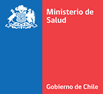 CUPO Nº  _______ANEXO Nº8RENUNCIA A PLAZACONCURSO DENTISTAS NUEVA PROMOCION 2021APELLIDO PATERNOAPELLIDO MATERNONOMBRESRUN								TELEFONO (Móvil o Fijo)CORREO ELECTRONICO: ____________________________________________________UNIVERSIDAD:___________________________ AÑO EGRESO: ____________________Teléfono alternativo de contacto   			_____________________________	SERVICIO DE SALUD:ESTABLECIMIENTO:NIVEL DE DIFICULTAD-DESEMPEÑO	:Firma postulante Santiago,  Nombre: Institución:Asignatura: Nivel cursado**:Fecha inicio :/                    /Fecha termino: /                      /Horario (inicio/término)                  /Nivel cursado:Fecha inicio:/                    /Fecha termino: /                      /Horario (inicio/término)                  /Nivel cursado:Fecha inicio:/                    /Fecha termino: /                       /Horario (inicio/término)                  /Nivel cursado:Fecha inicio:/                    /Fecha termino: /                       /Horario (inicio/término)                  /Nivel cursado:Fecha inicio:/                   /Fecha termino: /                       /Horario (inicio/término)                  /__________________________________________________________________________________________________________________Director Escuela de OdontologíaDirector Escuela de PregradoSecretario de Estudios(Nombre, Firma y Timbre)(Nombre, Firma y Timbre)(Nombre, Firma y Timbre)TITULO:AUTORES:CONGRESO O REVISTA:FECHA DE PRESENTACION:TITULO:AUTORES:CONGRESO O REVISTA:FECHA DE PRESENTACION:TITULO:AUTORES:CONGRESO O REVISTA:FECHA DE PRESENTACION:TITULO:AUTORES:CONGRESO O REVISTA:FECHA DE PRESENTACION:TITULO:AUTORES:CONGRESO O REVISTA:FECHA DE PRESENTACION:TITULO:AUTORES:CONGRESO O REVISTA:FECHA DE PRESENTACION:TITULO:AUTORES:CONGRESO O REVISTA:FECHA DE PRESENTACION:TITULO:AUTORES:CONGRESO O REVISTA:FECHA DE PRESENTACION:TITULO:AUTORES:CONGRESO O REVISTA:FECHA DE PRESENTACION:TITULO:AUTORES:CONGRESO O REVISTA:FECHA DE PRESENTACION:Nombre de el/la Postulante: ______________________________________________________Nombre del cursoN° horasAprobado con notaNombre: _____________________________________________________________Servicio de Salud/Comuna: _____________________________________________Establecimiento: ______________________________________________________Nombre de la ActividadFecha iniciodd/mm/aaFecha terminodd/mm/aaCantidad de díasCantidad de HorasNombre: _____________________________________________________________Servicio de Salud/Comuna: _____________________________________________Establecimiento: ______________________________________________________Nombre de la ActividadFecha iniciodd/mm/aaFecha terminodd/mm/aaCantidad de díasCantidad de HorasNombre: Institución:OrganizaciónCargo:Fecha inicio :/                    /Fecha termino: /                      /Fecha inicio:/                    /Fecha termino: /                      /Fecha inicio:/                    /Fecha termino: /                       /Fecha inicio:/                    /Fecha termino: /                       /Fecha inicio:/                   /Fecha termino: /                       /__________________________________________________________________________________________________________________Decano/ Director Escuela de OdontologíaDirector de PregradoSecretario de Estudios(Nombre, Firma y Timbre)(Nombre, Firma y Timbre)(Nombre, Firma y Timbre)SOLICITUD DE REPOSICION:SOLICITUD DE REPOSICION:SOLICITUD DE REPOSICION:SOLICITUD DE REPOSICION:SOLICITUD DE REPOSICION:SOLICITUD DE REPOSICION:RUBRO NºPuntos otorgadosPuntos esperadosArgumentación:	Argumentación:	Argumentación:	Argumentación:	Argumentación:	Argumentación:	RUBRO NºPuntos otorgadosPuntos esperadosArgumentación:	Argumentación:	Argumentación:	Argumentación:	Argumentación:	Argumentación:	RUBRO NºPuntos otorgadosPuntos esperadosArgumentación:	Argumentación:	Argumentación:	Argumentación:	Argumentación:	Argumentación:	-